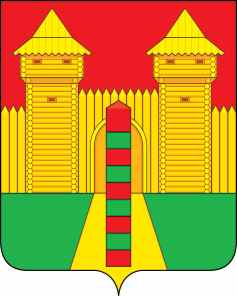 АДМИНИСТРАЦИЯ  МУНИЦИПАЛЬНОГО  ОБРАЗОВАНИЯ «ШУМЯЧСКИЙ  РАЙОН» СМОЛЕНСКОЙ  ОБЛАСТИРАСПОРЯЖЕНИЕот 03.10.2023г. № 263-р        п. Шумячи     	Руководствуясь Федеральным законом от 06.10.2003 г. № 131-ФЗ «Об общих принципах организации местного самоуправления в Российской Федерации», постановлением Правительства Российской Федерации  от 06.05.2011 г. № 354 «О предоставлении коммунальных услуг собственникам и пользователям помещений в многоквартирных домах и жилых домов», постановлением Государственного комитета Российской Федерации по строительству и жилищно-коммунальному комплексу от 27.09.2003 г. № 170 «Об утверждении Правил и норм технической эксплуатации жилищного фонда», Уставом муниципального образования «Шумячский район» Смоленской области, в целях нормативного обеспечения централизованным отоплением населения, объектов социально-культурного и бытового назначения в осенне-зимний период 2023/2024 гг., в связи с ожидаемым  понижением среднесуточной температуры наружного воздухаВнести в распоряжение Администрации муниципального образования «Шумячский район» Смоленской области от 29.09.2023 г. № 255-р «О начале отопительного сезона 2023/2024 гг.» (далее - распоряжение) следующие изменения:В пункте 2. распоряжения слова «Подключение жилого фонда, административных и прочих зданий начинать не позднее дня, следующего за днем окончания 5-дневного периода, в течение которого среднесуточная температура наружного воздуха ниже 8 градусов Цельсия» заменить словами «Теплоснабжающим организациям начать  отопительный сезон 2023/2024 гг. для объектов социально-культурного быта  и жилищного фонда с 04 октября 2023 года. Бюджетным учреждениям и организациям муниципального образования «Шумячский район» Смоленской области начать отопительный сезон 2023/2024 гг. с 04 октября 2023 года.»О внесении изменений в распоряжение Администрации муниципального образования «Шумячский район» Смоленской области от 29.09.2023г. №255-р «О начале отопительного сезона 2023/2024 гг.»И.п. Главы муниципального образования «Шумячский район» Смоленской области                            Г.А. Варсанова